План перехода на обучение по ФГОС НОО, ФГОС ООО на 2021–2027 годы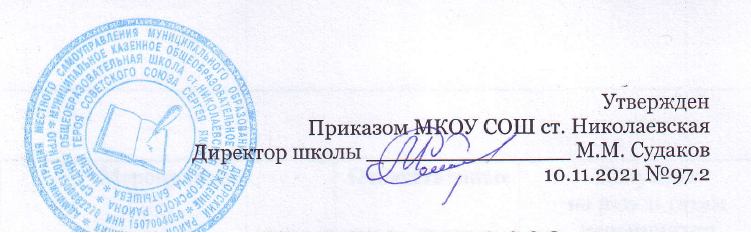 МКОУ СОШ ст. Николаевская им. С.Я. БатышеваСрокМероприятиеОтветственныеДокумент по результатам мероприятияОктябрь 2021 годаСоздание рабочей группы по обеспечению перехода на обучение по ФГОС НОО и ФГОС ОООДиректорПриказ о создании рабочей группыПроведение педсовета, посвященного постепенному переходу на новые ФГОС НОО и ФГОС ООО
Проведение педсовета, посвященного постепенному переходу на новые ФГОС НОО и ФГОС ОООДиректорПротокол педсоветаОктябрь 2021 – март 2022 годаРазработка и реализация системы мониторинга образовательных потребностей (запросов) учеников и родителей (законных представителей) для проектирования учебных планов НОО и ООО в части, формируемой участниками образовательных отношений, и планов внеурочной деятельности НОО и ОООЗаместитель директора по ВРАналитическая справкаОктябрь 2021 – май 2022 годаРазработка и реализация моделей сетевого взаимодействия школы и учреждений дополнительного образования детей, учреждений культуры и спорта, СПО и вузов, учреждений культуры, которые обеспечивают реализацию ООП НОО и ООО в рамках перехода на новые ФГОС НОО и ОООЗаместитель директора по ВРДоговоры о сетевом взаимодействииНоябрь 2021 годаАнализ необходимости доработки программы формирования универсальных учебных действий, включая вопросы финансовой грамотности и иные изменения ФГОСЗаместитель директора по УВРАналитическая справкаНоябрь 2021 – июнь 2022 годаАнализ соответствия материально-технической базы школы требованиям ООП НОО и ООО, а также действующим санитарным и противопожарным нормам, нормам охраны трудаЗаместитель директора по АХРАналитическая запискаДекабрь 2021 годаАнализ имеющихся в школе условий и ресурсного обеспечения реализации обучения родному языку и родной литературе, а также второму иностранному языку в соответствии с требованиями новых ФГОС НОО и ООО
Заместитель директора по УВРАналитическая запискаДо 25.12.2021Разработка проектов основных образовательных программ НОО и ООО школы, не включая рабочие программы учебных предметов, курсов, в том числе внеурочных, учебных модулей, рабочие программы воспитания, программы формирования УУД, учебные планы, календарные учебные графики, планы внеурочной деятельности, календарные планы воспитательной работы, в соответствии с требованиями новых ФГОС НОО и ФГОС ОООРабочая группаПротоколы заседаний рабочей группы, проекты ООП НОО и ОООЯнварь 2022 годаАнализ соответствия электронной образовательной среды, доступности информационно-образовательной среды требованиям ФГОС, возможностей использования имеющихся средств обучения и воспитания в электронном виде, средств определения уровня знаний и оценки компетенций, подготовка предложений по совершенствованию информационно-образовательной средыЗаместитель директора по УВР, Заведующий хозяйствомАналитическая справкаФевраль 2022 – май 2022 годаРазработка приказов, локальных актов, которые регламентируют введение ФГОС НОО и ФГОС ОООЗаместитель директора по УВРПриказы, локальные акты школыДо 21.03.2022Разработка проектов рабочих программ учебных предметов, учебных курсов, в том числе внеурочной деятельности, учебных модулей, программ формирования УУД в соответствии с требованиями новых ФГОС НОО и ФГОС ОООРабочая группа, учителя-предметникиПротоколы заседаний рабочей группы, проекты рабочих программ учебных предметов, учебных курсов, в том числе внеурочной деятельности, учебных модулей, программ формирования УУДДо 25.04.2022Разработка проектов учебных планов, календарных учебных графиков, планов внеурочной деятельности в соответствии с требованиями новых ФГОС НОО и ФГОС ОООРабочая группа, учителя-предметникиПротоколы заседаний рабочей группы, проекты учебных планов, календарных учебных графиков, планов внеурочной деятельности НОО и ОООДо 23.05.2022Разработка проектов программ воспитания и календарных планов воспитательной работы в соответствии с требованиями новых ФГОС НОО и ФГОС ООО
Рабочая группа, учителя-предметникиПротоколы заседаний рабочей группы, проекты программ воспитания и календарных планов воспитательной работы НОО и ОООДо 01.09.2022Утверждение основных образовательных программ НОО и ООО на 2022/23 учебный год на заседании педагогического советаДиректорПротокол заседания педагогического совета, приказДо 01.09.2022Приведение в соответствие с требованиями новых ФГОС НОО и ООО должностных инструкций работников школыСпециалист по кадрамДолжностные инструкцииДо 30.05.2023Разработка учебных планов, планов внеурочной деятельности для 1-2-х и 5-6-х классов по новым ФГОС НОО и ООО на 2023/24 учебный год
Рабочая группаУчебный план НОО, учебный план ООО, план внеурочной деятельности НОО, план внеурочной деятельности ОООДо 31.08.2023Разработка и утверждение рабочих программ педагогов по учебным предметам, учебным курсам, в том числе внеурочной деятельности, и учебным модулям учебного плана для 2-х и 6-х классов на 2023/24 учебный год в соответствии с требованиями новых ФГОС НОО и ОООРабочая группа, директорРабочие программы педагогов по учебным предметам, учебным курсам, в том числе внеурочной деятельности, и учебным модулям учебного плана для 2-х и 6-х классовДо 30.05.2024Разработка учебных планов, планов внеурочной деятельности для 1-3-х и 5-7-х классов по новым ФГОС НОО и ООО на 2024/25 учебный годРабочая группаУчебный план НОО, учебный план ООО, план внеурочной деятельности НОО, план внеурочной деятельности ОООДо 31.08.2024Разработка и утверждение рабочих программ педагогов по учебным предметам, учебным курсам, в том числе внеурочной деятельности, и учебным модулям учебного плана для 3-х и 7-х классов на 2024/25 учебный год в соответствии с требованиями новых ФГОС НОО и ОООРабочая группа, директорРабочие программы педагогов по учебным предметам, учебным курсам, в том числе внеурочной деятельности, и учебным модулям учебного плана для 3-х и 7-х классовДо 30.05.2025Разработка учебных планов, планов внеурочной деятельности для 1-4-х и 5-8-х классов по новым ФГОС НОО и ООО на 2025/26 учебный годРабочая группаУчебный план НОО, учебный план ООО, план внеурочной деятельности НОО, план внеурочной деятельности ОООДо 31.08.2025Разработка и утверждение рабочих программ педагогов по учебным предметам, учебным курсам, в том числе внеурочной деятельности, и учебным модулям учебного плана для 4-х и 8-х классов на 2025/26 учебный год в соответствии с требованиями новых ФГОС НОО и ОООРабочая группа, директорРабочие программы педагогов по учебным предметам, учебным курсам, в том числе внеурочной деятельности, и учебным модулям учебного плана для 4- и 8-х классовДо 30.05.2026Разработка учебного плана, плана внеурочной деятельности для 5-9-х классов по новому ФГОС ООО на 2026/27 учебный годРабочая группаУчебный план ООО, план внеурочной деятельности ОООДо 31.08.2026Разработка и утверждение рабочих программ педагогов по учебным предметам, учебным курсам, в том числе внеурочной деятельности, и учебным модулям учебного плана для 9-х классов на 2026/27 учебный год в соответствии с требованиями новых ФГОС НОО и ОООРабочая группа, директорРабочие программы педагогов по учебным предметам, учебным курсам, в том числе внеурочной деятельности, и учебным модулям учебного плана для 9-х классовЕжегодноУтверждение списка УМК для уровней НОО и ОООЗаместитель директора по УВРПриказ об утверждении списка УМК с приложением данного спискаЕжегодно, в течение учебного года в соответствии с графикомОрганизация просветительских мероприятий, направленных на повышение компетентности педагогов школы и родителей учениковДиректор, заместитель директора по ВРАналитические отчеты, пакет информационно-методических материаловВ течение всего периода с 2021 по 2027 годыОбеспечение консультационной методической поддержки педагогов по вопросам реализации ООП НОО и ООО по новым ФГОС НОО и ООО
Руководители ШМО, заместитель директора по УВРПлан работы методического совета школы, планы работы ШМО, аналитическая справка заместителя директора по ВРВ течение всего периода с 2021 по 2027 годыОрганизация работы по психолого-педагогическому сопровождению постепенного перехода на обучение по новым ФГОС НОО и ФГОС ОООПедагог-психологПлан работы педагога-психологаЕжегодно в течение всего периода с 2021 по 2027 годыПоэтапная подготовка педагогических и управленческих кадров к постепенному переходу на обучение по новым ФГОС НОО и ФГОС ОООЗаместитель директора по УВР, План-график повышения квалификацииВ течение всего периода с 2021 по 2027 годыРазмещение на сайте школы информационных материалов о постепенном переходе на обучение по новым ФГОС НОО и ФГОС
администратор сайта школыСайт школы, пакет информационно-методических материаловЕжегодно с 2022 годаПроведение классных родительских собраний в 1-х классах, посвященных обучению по новым ФГОС НООДиректорПротоколы классных родительских собраний в 1-х классах, посвященных обучению по новым ФГОС НООВ течение всего периода 2022–2027 годовОбеспечение координации сетевого взаимодействия участников образовательных отношений по реализации ООП НОО и ОООЗаместитель директора по ВРПакет документов по сетевому взаимодействиюЯнварь 2022 года, ежегодно в период с 2022 по 2027 годыДиагностика образовательных потребностей и профессиональных затруднений педагогических работников школы в условиях постепенного перехода на обучение по новым ФГОС НОО и ФГОС ОООЗаместитель директора по УВРАналитическая справкаМай, ежегодно с 2022 по 2025 годыПроведение классных родительских собраний в 4-х классах, посвященных обучению по новым ФГОС ОООДиректорПротоколы классных родительских собраний в 4-х классах, посвященных обучению по новым ФГОС ОООИюнь, ежегодно с 2022 по 2026 годыКорректировка плана методических семинаров для педагогических работников школы с ориентацией на проблемы перехода на ФГОС НОО и ОООСпециалист по кадрамПлан методических семинаровДо 25 августа – ежегодно в период с 2022 по 2027 годыРаспределение учебной нагрузки педагогов на учебный годДиректорПриказ об утверждении учебной нагрузки на учебный годАвгуст, ежегодно с 2022 по 2027 годыПроведение общешкольного родительского собрания, посвященного постепенному переходу на новые ФГОС НОО и ООО за период 2022–2027 годов, ДиректорПротокол общешкольного родительского собранияЕжегодно до 01.09 2022–2026 годовКомплектование библиотеки УМК по всем предметам учебных планов для реализации новых ФГОС НОО и ООО в соответствии с Федеральным перечнем учебников
Педагог-библиотекарьУтвержденный список учебников, заявка на обеспечение школы учебниками